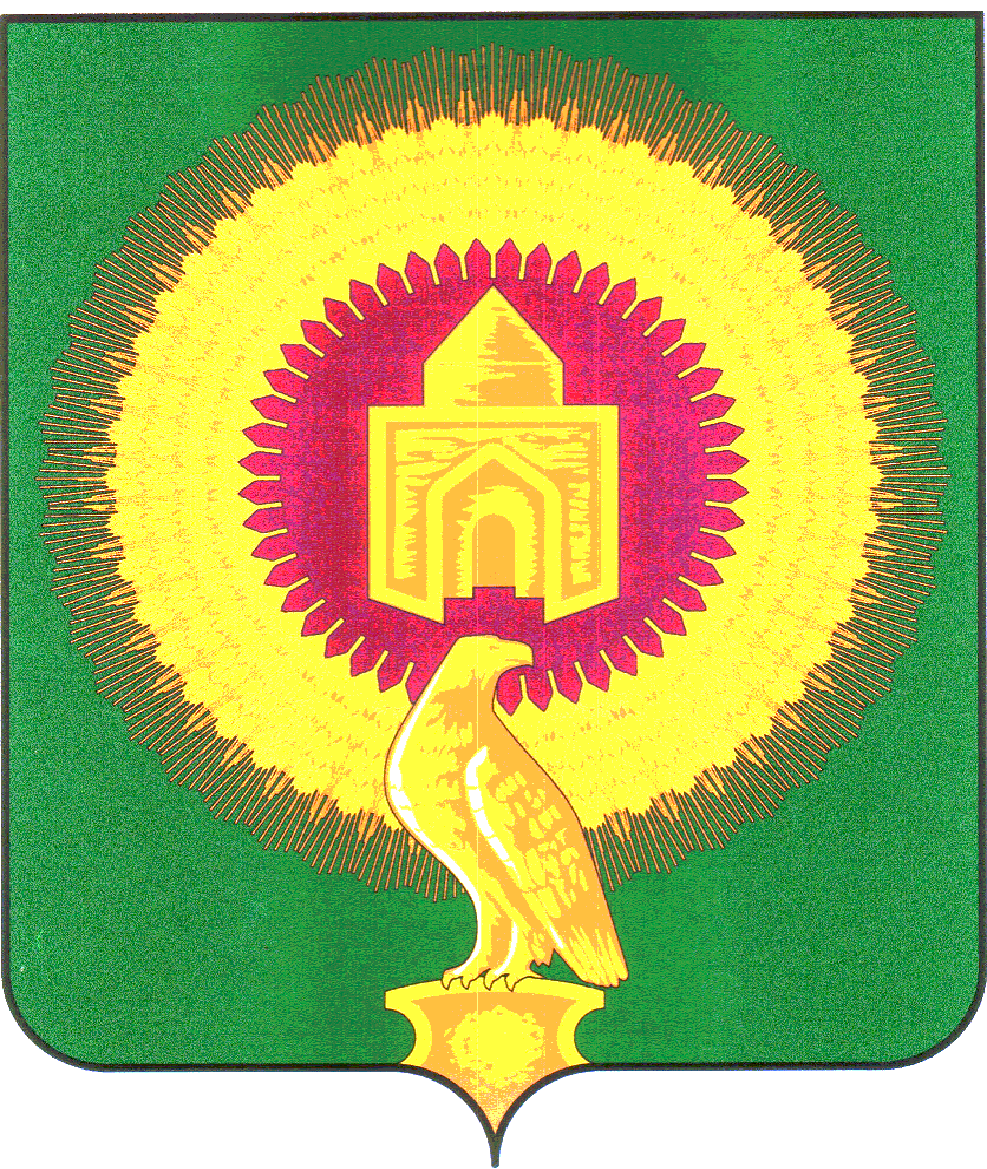 СОВЕТ ДЕПУТАТОВЛЕЙПЦИГСКОГО СЕЛЬСКОГО ПОСЕЛЕНИЯВАРНЕНСКОГО МУНИЦИПАЛЬНОГО РАЙОНАЧЕЛЯБИНСКОЙ ОБЛАСТИРЕШЕНИЕот 20 января 2021 года 	№ 03О принятии части полномочий порешению вопросов местного значения от Варненского муниципального районаВ соответствии с частью 4 статьи 14 Федерального закона от 06.10.2003 г. № 131-ФЗ «Об общих принципах организации местного самоуправления в Российской Федерации», Решения Совета депутатов Лейпцигского сельского поселения от 05.11.2020 года № 19 «Об утверждении Порядка заключения соглашений между органом местного самоуправления Лейпцигского сельского поселения и органами местного самоуправления Варненского муниципального района о передаче осуществления части полномочий по решению вопросов местного значения», Устава Лейпцигского сельского поселения, Совет депутатов Лейпцигского сельского поселенияРЕШАЕТ:1. Принять с 01.02.2021 года по 31.12.2021 года от Варненского муниципального района часть полномочий по решению вопросов местного значения на обеспечение проживающих в поселении и нуждающихся в жилых помещениях малоимущих граждан жилыми помещениями, организация строительства и содержания муниципального жилищного фонда, создание условий для жилищного строительства, осуществление муниципального жилищного контроля, а также иных полномочий органов местного самоуправления в соответствии с жилищным законодательством.2. Финансовое обеспечение полномочий, указанного в пункте 1 настоящего решения, осуществляется за счёт межбюджетных трансфертов в размере 240 000 (двести сорок тысяч двести) рублей 00 копеек, предусмотренных в бюджете Варненского муниципального района.3. Администрации Лейпцигского сельского поселения Варненского муниципального района заключить соглашение с администрацией Варненского муниципального района о передаче части полномочий.4. Контроль за исполнением настоящего решения возложить на главу Лейпцигского сельского поселения Э.Т.Пискунову.5. Настоящее Решение вступает в силу со дня его подписания и обнародования.Глава Лейпцигского сельского поселения	______________	Э.Т.ПискуноваПредседатель Совета депутатов	______________	А.В.Головина